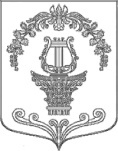 АДМИНИСТРАЦИЯ ТАИЦКОГО ГОРОДСКОГО ПОСЕЛЕНИЯ ГАТЧИНСКОГО МУНИЦИПАЛЬНОГО РАЙОНАПОСТАНОВЛЕНИЕОт 18 января 2023 года                                                                             №  24Об утверждении плана мероприятий по профилактике терроризма и недопущению экстремистской деятельности на территории поселения в 2023 году	В соответствии с Федеральными законами от 06.10.03 №131-ФЗ «Об общих принципах организации местного самоуправления в Российской Федерации, от 25.07.02 №114-ФЗ «О противодействии экстремистской деятельности»,  Положением «Об участии органов местного самоуправления в профилактике терроризма и экстремизма, а также в минимизации и (или) ликвидации последствий проявлений терроризма и экстремизма в границах поселения», утвержденным решением совета депутатов МО № 9 от 28.02.2008 (в редакции решения №41 от 17.10.2013), Уставом МО, администрация Таицкого городского поселенияПОСТАНОВЛЯЕТ:Утвердить План мероприятий по профилактике терроризма и недопущению экстремистской деятельности на территории муниципального образования Таицкое городское поселение Гатчинского муниципального района Ленинградской области  в 2023  году согласно приложению № 1.2. Утвердить План мероприятий  направленных на профилактику терроризма и экстремизма, изучение сведений о культурных ценностях и национальных традициях наров России, воспитание толерантности, уважения к представителям других национальных культур  на территории муниципального образования Таицкое городское поселение Гатчинского муниципального района Ленинградской области  на 2023 год согласно Приложению № 2.3.   Копии данного постановления направить для организации работы по существу в соответствующие организации.4. Настоящее постановление вступает в силу после  официального опубликования в газете «Таицкий вестник» и подлежит размещению на официальном сайте  администрации Таицкого городского поселения.5. Контроль исполнения настоящего постановления оставляю за собой.         Глава  администрации                Таицкого городского поселения 				    И.В. ЛьвовичПриложение №1к постановлению администрацииот   18.01.2023 г. № 24П Л А Н мероприятий по профилактике терроризма и недопущению экстремистской деятельности на территории муниципального образования Таицкое городское поселение Гатчинского муниципального района Ленинградской области в 2023 г.ПриложениеПриложение №2к постановлению администрацииот 18.01.2023 г. № 24П Л А Н мероприятий направленных на профилактику терроризма и экстремизма, изучение сведений о культурных ценностях и национальных традициях народов России, воспитание толерантности, уважения к представителям других национальных культур  на территории муниципального образования Таицкое городское поселение Гатчинского муниципального района Ленинградской области на 2023 год№ п/пМероприятияИсполнители Сроки12341Уточнение порядка взаимодействия, организации связи и оповещения населения при угрозе совершения террористических актов и ликвидации их последствий.Местная администрациядо 01.03.20232Проведение совместно с УМВД РФ, представителями общественности систематической работы по выявлению лиц, незаконно проживающих на территории поселения.Местная администрация, МУП ЖКХ «Сиверский», УМВД РФ по Гатчинскому району (по согласованию)постоянно3Проведение совместно с УМВД РФ и ЖКХ проверок подвальных и чердачных помещений муниципального жилищного фонда,  а также принятие мер по недопущению проникновения в подвальные и чердачные помещения посторонних лиц.МУП ЖКХ «Сиверский», УМВД РФ по Гатчинскому району(по согласованию)постоянно4Рекомендовать руководителям предприятий, образовательных, лечебных и культурных учреждений, организовать пропускной режим и осуществлять контроль за его выполнением.Руководители предприятий, образовательных, лечебных и культурных Учреждений(по согласованию)постоянно5Проведение культурно-просветительской работы с населением, используя СМИ, сети Интернет, родительской и педагогической общественности, собрания граждан, телефоны доверия органов внутренних дел, социальной защиты населения по информированию о принимаемых властями мерах по выявлению и привлечению к ответственности лиц, нарушивших права и законные интересы несовершеннолетних.Комитет  образования ГМР, УМВД РФ по Гатчинскому району (по согласованию), местная администрация,  МКУК  «Таицкий КДЦ»Постоянно,финансирование в соответствии с планом МКУК6Размещение информационных сообщений и материалов на официальном сайте поселения в сети Интернет.Местная администрацияПостоянно7Содействие и обеспечение реализации мероприятий в поселении путем информационного обеспечения молодежной политики; повышения правовой культуры будущих и молодых избирателей; поддержки деятельности молодежных общественных объединений и Молодежного Совета поселения; проведение районных мероприятий военно-патриотической и спортивной направленности.Местная администрация,  МКУК  «Таицкий КДЦ», МУСОМ «Молодежный центр пос. Тайцы», Молодежный советПостоянно8Проведение мероприятий в рамках работы МКУК  «Тайцкий КДЦ» «Час вопросов-ответов – «Как защитить себя от насилия и жестокости».Местная администрация,  МКУК  «Таицкий КДЦ», Молодежный советПостоянно Финансирование в соответствии с планом МКУК 9Инструктажи по технике безопасности.Местная администрация,  МКУК  «Таицкий КДЦ», МУСОМ «Молодежный центр пос. Тайцы »Постоянно10Обеспечение взаимодействия с УМВД РФ и медицинскими учреждениями при проведении массовых мероприятий.Руководители лечебных учреждений, УМВД РФ по Гатчинскому району (по согласованию), местная администрацияПостоянно11Привлечение детей в организованные формы труда и отдыха, направленные на оздоровление и обеспечение занятости детей и подростков, в том числе детей «группы риска».Местная администрация, МУСОМ «Молодежный центр пос. Тайцы»Июнь-июль Софинансирование местного бюджета, бюджета ГМР и ЦЗ 12Содействие в выявлении детей, находящихся в социально-опасном положении.МБОУ «Таицкая СОШ», комиссия по делам несовершеннолетних, УМВД РФ по Гатчинскому району (по согласованию), местная администрацияпостоянно13Организация книжно-иллюстрационных выставок   на тему терроризмаМестная администрация,  МКУК  «Таицкий КДЦ»Ежеквартально 14Распространение  памяток «Антитерроризм-детям», «Телефонный терроризм»,  «Как действовать если вы обнаружили подозрительный предмет» и т.д.Местная администрация,  МКУК  «Таицкий КДЦ», МБОУ «Таицкая СОШ»,Ежеквартально№ п/пНаименование мероприятияДата и время проведенияИнформация об инициаторе /организаторе мероприятия (Ф.И.О. руководителя)Информация об участниках мероприятия (количество участников)1Издание школьной газеты с включением рубрик «Мир без насилия», «Толерантность», «Этот многоликий мир», Один раз в четверть Таицкая СОШ директор Григорьева А.Б.Школьники 5-9 классов2Творческие встречи с писателямив течении годаМКУК«Таицкий культурно-досуговый центр» Разновозрастная аудитория –100 человек3Встречи в Совете ветеранов в канун празднования 78-летия Победы в Великой Отечественной войне  апрель-майМКУК«Таицкий культурно-досуговый центр»Разновозрастная аудитория –200 человек4Торжественный митинг у братского захоронения советских воинов, погибших в 1941-44гг. в районе пос. Тайцы, посвящённый 78-летию Победы в Великой Отечественной 09.05.2023Глава администрации Тацкого городского поселения Львович И.В.,МКУК«Таицкий культурно-досуговый центр»Разновозрастная аудитория –100 человек5Ежегодный межнациональный фестиваль «Хоровод Дружбы»май 2023МКУК«Таицкий культурно-досуговый центр»Разновозрастная аудитория –100 человек6Общепоселковый праздник, посвященный Дню поселка Тайцы и Дню независимости России10.06.2023МКУК«Таицкий культурно-досуговый центр» Разновозрастная аудитория –500 человек7Праздничный концерт посвящённый Дню согласия и примиренияноябрьМКУК«Таицкий культурно-досуговый центр»  Разновозрастная аудитория –200 человек8Приобретение и распространение агитационных материалов,информационных буклетов,обучающей литературы для мигрантов Раз в полгодаМО Таицкое городское поселение            глава администрации Львович И.В.Разновозрастная 100 человек9Классные часы в рамках солидарности с жертвами терактов «Терроризму скажем: Нет!» сентябрь 2023 Таицкая СОШ директор Григорьева А.Б.Классные руководители, школьникис 1 по 11 класс10Презентация «Что такое терроризм  и экстремизм?», «Толерантность» и т.д.октябрь 2023Таицкая СОШ директор Григорьева А.Б.Волонтеры клуба «Тайро»,классные руководители, школьникис 1 по 4 класс-230 человек11Акция «День толерантности»ноябрь 2023 Таицкая СОШ директор Григорьева А.Б.,МКУК«Таицкий культурно-досуговый центр» директор Классные руководители, соц. педагог, волонтеры клуба «Тайро»  школьникис 1 по11 класс-480 человек12Выставка рисунков «Многонациональная Земля» ноябрь 2023МКУК«Таицкий культурно-досуговый центр» директор Учащиеся творческих коллективов13Проведение единого Урока «Конституционные права гражданина РФ»декабрь 2023Таицкая СОШ директор Григорьева А.Б.Инспектор ОДН, зам. директора по ВР, классные руководители, школьникис 1 по 11 класс-480 человек14Организация профилактической работы по правилам поведения при возникновении чрезвычайных ситуацияхдекабрь 2023Таицкая СОШ директор Григорьева А.Б.Инспектор ОДН, зам. директора по безопасности, соц. педагог, классные руководители, школьникис 1 по 11 класс-480 человек15Дискуссия по вопросу: «Терроризм-угроза общества» распространение агитационных материалов,информационных буклетовдекабрь 2023МКУК«Таицкий культурно-досуговый центр» директор Разновозрастная аудитория –50 человек16Проведение лекций «Защита от угрозы террористических воздействий»Раз в полгодаМКУК«Таицкий культурно-досуговый центр» директор Администрация,Инспектор ОДН  Разновозрастная аудитория –40 человек17Организация книжных выставок,  встреч с православными писателями и краеведамиЕжеквартальноМКУК«Таицкий культурно-досуговый центр» директор Разновозрастная аудитория –50 человек